A warm and welcoming community, situated in the heart of Cheshire with excellent transport links to Manchester, Liverpool, Chester, Warrington and beyond, Sir John Deane’s is an excellent place to work and continue your professional development. The sixth form has superb teaching, learning and recreational facilities and has benefitted from a recent building programme which has imaginatively combined the new and historical parts of the campus. New colleagues will be fully supported throughout their first year in post.  A Level experience is not a requirement; we are seeking to appoint an individual who loves to teach and loves to learn and who has a passion for all aspects of Biology.We believe our results speak for themselves. In August 2019 students at the College achieved a 99.7% pass rate, just 7 grade U entries from a total A level entry of 2,089.We are committed to Equal Opportunities and positively welcome applications from every section of the community.  We particularly welcome applications from male applicants and those from a black and ethnic minority as they are under-represented within the College. The ability to fulfil all spoken aspects of the role with confidence through the medium of English is essential.  Sir John Deane’s is also committed to safeguarding and promoting the welfare of children and young people and the British values of democracy, the rule of law, individual liberty and mutual respect and tolerance. We expect all staff and volunteers to share this commitment.As part of your application please include data from your previous three years teaching groups showing pass rates, high grades and value added scores.  Newly Qualified Teachers should include a copy of the report from their teaching placement in place of this information.AccommodationThe Department is housed on the first floor of the building that opened in February 2010.  It comprises a suite of four rooms consisting of two laboratories and two classrooms plus another classroom in the nearby Physics suite. Each room is equipped with a whiteboard, interactive whiteboard, teacher computer and digital projector. In addition there is a department prep. room and, shared with Chemistry and Physics, a staff workroom.  Nearby, on the ground floor, is the integrated Learning Resource Centre and on the second floor is the departmental greenhouse.  The department also has a share in one of the Chemistry laboratories.StaffingThere are four full time and two part time members of teaching staff in the department which includes two joint Heads of Department. There is also a part time technician.  The department deliver A Level Biology (AQA) and BTEC Applied Science course (Pearson). (The department is responsible for the delivery of this course, so the optional units are chosen to be within the field of biology but there is some chemistry and physics involved as well.)  Relations with the CommunityThe department is lively, outward looking and very busy.  Students are encouraged to go on trips and courses and to attend regular lunchtime lectures and demonstrations by visiting speakers/lecturers.  The department runs additional sessions on Wednesday afternoons for students applying for competitive courses, such as medicine, dentistry, veterinary medicine and Oxbridge as well as academic support for students to ensure success.The PostThe sixth form seeks to appoint an enthusiastic teacher on a fixed term (2 year) contract to contribute to the work of this thriving department.We welcome applications from newly qualified teachers and teachers with experience.  A full NQT programme is offered in the same way as schools: this means you will be fully qualified to advance your future career.Most importantly, the person appointed must be willing to:bring imaginative and varied approaches to their teaching;work as a member of a team, sharing ideas and resources;develop relationships with students based upon equality, respect, joy and high aspirationsWe are proud that the Sir John Deane’s name has enhanced the career of many colleagues and, together with the professional development we provide, has allowed them to progress into middle and senior management positions. As part of the Sir John Brunner Foundation Multi-Academy Trust, over time the College will be able to provide professional opportunities in good and outstanding local high schools to help you further develop your career. BenefitsFavourable working weekTeachers’ Pension scheme – employee contributions vary between 7.4% and 11.7% dependent upon level of salary.  Employer contributions are currently 23.68%.Free on site car parkingFree wifi accessFree access to College’s leisure centre/swimming poolPreferable rates on adult education coursesPreferable rates on children’s holiday activity clubFunding for training and developmentCPD events throughout the yearTwo onsite Starbucks cafesOnsite canteen and deli bar with daily homemade cakesCollege wide staff lunchesChristmas social eventLong service awardsAccess to counselling/EAP serviceEye care vouchersAccess to health planAccess to Occupational Health serviceFamily friendly policiesClosing DateThe closing date for applications is 10.00 am on Friday 28th February 2020.  Interviews are provisionally scheduled for Wednesday 11th March 2020.We wish you every success in the process of applying for a post at Sir John Deane’s.  Sir John Deane’s is a wonderful sixth form and we hope you can make your own contribution to our community.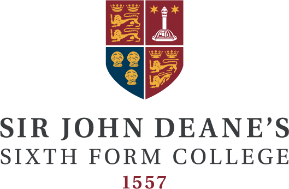 Teacher of Biology Standard SFC ScaleStandard Scale £24,098 - £39,329 dependent on qualifications and experience – pay award pending